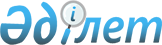 Об установлении норматива отчисления части чистого дохода коммунальных государственных предприятий Отырарского района
					
			Утративший силу
			
			
		
					Постановление акимата Отрарского района Южно-Казахстанской области от 30 июня 2014 года № 454. Зарегистрировано Департаментом юстиции Южно-Казахстанской области 17 июля 2014 года № 2713. Утратило силу постановлением акимата Отрарского района Южно-Казахстанской области от 5 декабря 2014 года № 693     Сноска. Утратило силу постановлением акимата Отрарского района Южно-Казахстанской области от 05.12.2014 № 693.

     Примечание РЦПИ.

     В тексте документа сохранена пунктуация и орфография оригинала.



      В соответствии с пунктом 2 статьи 140 Закона Республики Казахстан от 1 марта 2011 года «О государственном имуществе», акимат Отырарского района ПОСТАНОВЛЯЕТ:

      1. 

Установить норматив отчисления части чистого дохода коммунальных государственных предприятий Отырарского района в размере 10 процентов от чистого дохода.

      2. 

Контроль за исполнением настоящего постановления возложить на заместителя акима района Р. Әліш.

      3. 

Настоящее постановление вводится в действие по истечении десяти календарных дней после дня его первого официального опубликования.

 

 
					© 2012. РГП на ПХВ «Институт законодательства и правовой информации Республики Казахстан» Министерства юстиции Республики Казахстан
				      Аким районаС.Полатов